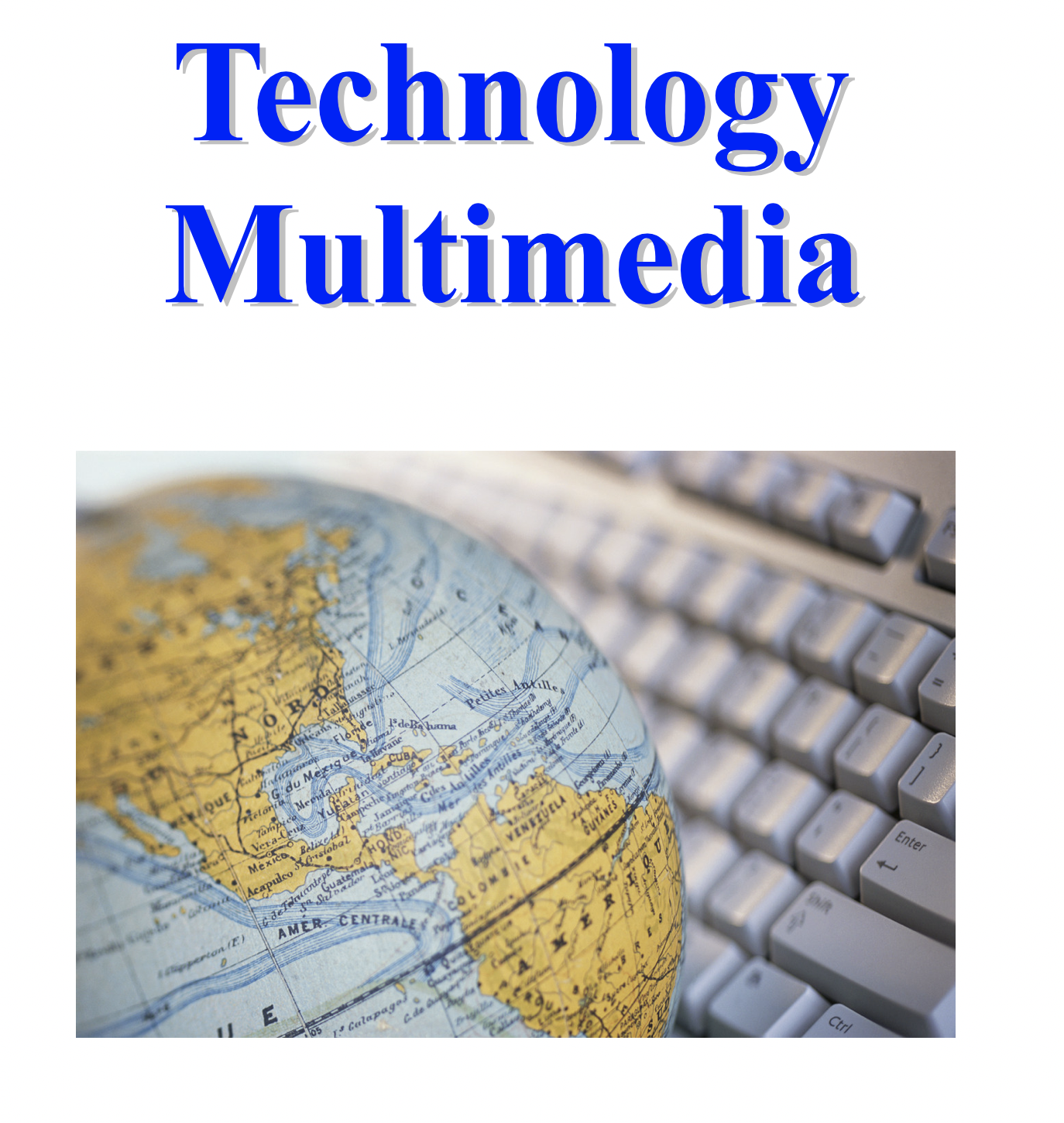                 COAL FAIR  -  ENTRY REQUIREMENTS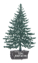 1. 	Must be a student in a private or public school system located in one of the following counties:
Breathitt		Floyd		Harlan		Johnson
Knott		Lawrence	Leslie		Letcher
Magoffin		Martin		Perry		Pike
2. 	Coal must be the theme or focus of the project.3. 	Students are allowed to enter one (1) category only.4. 	Team participation is permitted; however, a team can consist of no more than five students: a "team captain" and four team members.  If a team is the recipient of a prize, the award will go to the team captain who will be responsible for dividing it with the team members.5. 	Each entrant is responsible for the delivery and set-up of his/her project; however, Coal Fair personnel will assist in setting up.6. 	A project will not be accepted for registration until all components of the entry are at the gym.7. 	Projects may not be altered after entry.8. 	CEDAR will provide security at the Regional Coal Fair, but will not be responsible for any damage during the Fair.9. 	Projects that have been entered in previous CEDAR Regional Coal Fairs will not be accepted.10.  If a project is disqualified from judging because it does not meet the guidelines of the category in which it is entered, it can be entered for judging in a subsequent year’s Coal Fair as long as it is in compliance with the category guidelines in existence at the time.Revised 08/05/2016------------------------------------------------------------------------------------GUIDELINES FOR TECHNOLOGY/MULTIMEDIA PROJECTS------------------------------------------------------------------------------------Multimedia is the use of computers to present a minimum of two of the following forms of media:  text, graphics, video, animation, and/or sound in an integrated, interactive way.  The content for this category should include work from one or more of the following areas:Origin and/or Science of CoalMining Method(s)Transportation Mode(s)Use(s) of CoalEconomic and/or Employment impact of coal on local, state, or both levelsCompare/Contrast Coal and Natural Gas or Coal and Oil as an energy source and/or the impact each has had on our region or stateComputer aided, assisted, or controlled technology in the coal industryFuture uses of coal, mining processes, and/or methods to reduce the environmental impact of mining or utilizing coal as an energy sourceA topic of your choosing that would have significant relevance to the coal industryTechnology/Multimedia Projects may include, but are not limited to the following listed suggestions as they relate to coal:Video ProductionsComputers ProgramsComputer-generated Mine Simulations (video graphics models)Computer-oriented Problem Solving AnalysisRobotics, Hydraulics, or PneumaticsSpecifics for Certain Projects:Length of Entry: Video Production       	A.  VIDEO PRODUCTIONS may be in black and white or color finish:  edited or “documentary” type production style.  Acceptable formats are CD, DVD, and flash drive recordable media (Labels need to provide information as to the type of player needed to view the CD/DVD or flash drive such as Quick Time or Real Player.  Student is responsible for providing this software.)  Projects involving ROBOTICS must include a demonstration of the exhibit in video format only.B. COMPUTER PROGRAMS may include any of the following scenarios:Computer Simulations—Computer graphics or 3-D images of an underground or surface mine. Animation is suggested.Computer-Oriented Problem Solving Analysis—May include a program on coal production (the history of); a program showing the composition or chemistry of coal.C. If a model is part of the exhibit, it cannot exceed 36” in any direction, including the base or other components.D. Each Technology/Multimedia Project must include a written description or explanation. Double-spaced on 8½" x 11" paperLength Requirements:		K-4                             5-8                             9-12                                                           1-2 pages                   2-3 pages                  	3-4 pagesThis explanation is to communicate the concepts and ideas of the project clearly and explain how and/or why the student used a technology or a multimedia format as a tool to present, investigate, or validate his/her research. Please observe all copyright laws. The written description should be in a clear-front presentation binder.RECOMMENDATION:  Students who submit a computer project should come to the gymnasium on the day of judging to demonstrate their project to the judges. CEDAR will provide a computer. If additional computer hardware/software is required, it will be the student’s responsibility to provide. It is highly recommended the student focus on the content of the project with the technology/multimedia facilitating and/or enhancing the learning experience. CEDAR is not responsible for unlicensed use of copyright material.Projects that do not meet all guideline limitations will not be considered for the awards program.(Guideline limitations are shown in bold print.)



Revised 11/19/2019SCORING SHEET
TECHNOLOGY/MULTIMEDIA PROJECT NO.


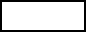                                                                              Points        	    Points
                                                                           Available          AwardedRELEVANCE TO COAL					20                 ________


CREATIVITY							25                 ________	Project shows originality, creativity, professionalism	Each aspect of project supports the theme
	STUDENT UNDERSTANDING				25                 ________
	Research appropriate, consistent and balanced	Variety of resources	Focus, depth of understanding of medium used
APPEARANCE							15                 ________
	Neat and well organizedProject is well stated and a conclusion is reachedData arranged coherentlyQuality of CD, DVD or computer program
ORGANIZATION						15                 ________
	Purpose, format appropriate		Use of data	Within time limitTOTAL POINTS AWARDED  					  ________REMARKS:
________________________________________________________________________________________________________________________________________________________________________
____________________________________________________________________________________

Revised 11/20/2019---------------------------------------------------------------------------------CEDAR REGIONAL COAL FAIR  -  AWARDS PROGRAM---------------------------------------------------------------------------------JUDGING WILL BE DIVIDED INTO THREE GRADE LEVELS:                    	KINDERGARTEN - FOURTH GRADES                    	FIFTH - EIGHTH GRADES                    	NINTH - TWELFTH GRADESJUDGING WILL BE PERFORMED IN EACH OF THE FOLLOWING SEVEN ENTRY CATEGORIES:                    	SCIENCE                                         	MUSIC                    	MATH                                              	TECHNOLOGY/MULTIMEDIA                    	ENGLISH/LITERATURE                   	SOCIAL STUDIES                    	ARTEACH GRADE LEVEL WILL HAVE A FIRST, SECOND, AND THIRD PLACE WINNER IN EACH OF THE SEVEN CATEGORIES.EACH WINNER WILL RECEIVE A CASH AWARD BASED ON THE AVERAGE PERCENT OF TOTAL POINTS EARNED VERSUS TOTAL POINTS POSSIBLE ON THE CURRENT SCORING SYSTEM.  AWARDS WILL BE BASED ON THE FOLLOWING:                    	FIRST PLACE:      	$1.00 per point                    	SECOND PLACE: 	$0.75 per point                    	THIRD PLACE:      	$0.50 per point5. ALL FIRST-PLACE CATEGORY WINNERS IN EACH OF THE THREE GRADE LEVELS WILL BE GROUPED TOGETHER AND JUDGED TO DETERMINE THE OVERALL FIRST, SECOND, AND THIRD PLACE WINNERS FOR EACH OF THE THREE GRADE LEVELS.6. PRIZES FOR OVERALL GRADE-LEVEL WINNERS WILL BE BASED ON THE AVERAGE PERCENT OF TOTAL POINTS EARNED VERSUS TOTAL POINTS POSSIBLE ON THE CURRENT SCORING SYSTEM:                    	FIRST PLACE:      	$3.00 per point                    	SECOND PLACE: 	$2.00 per point                    	THIRD PLACE:      	$1.00 per point7. A GRAND PRIZE, AWARDED TO THE STUDENT HAVING THE SINGLE BEST PROJECT IN THE REGIONAL COAL FAIR, WILL BE AN EXPENSE PAID TRIP TO MYRTLE BEACH FOR THE NORTH CAROLINA COAL INSTITUTE'S SUMMER TRADE SEMINAR, WHERE HE/SHE WILL BE PRESENTED A $1,000 CASH AWARD.                         	GRAND PRIZE TOTAL VALUE:  	$3,000IF THE GRAND PRIZE IS AWARDED TO A TEAM, THE TEAM CAPTAIN WILL WIN THE TRIP AND BE RESPONSIBLE FOR TAKING THE WINNING PROJECT TO MYRTLE BEACH FOR DISPLAY AT THE NCCI MEETING.DISPLAY OF THE PROJECT AND ATTENDANCE AT THE CEDAR AWARDS CEREMONY ARE MANDATORY FOR THE STUDENT TO BE ELIGIBLE FOR THE EXPENSE PORTION OF THE $3,000.IN THE EVENT THE TEAM CAPTAIN IS UNABLE TO ATTEND, WITH CEDAR’S APPROVAL, ANOTHER TEAM MEMBER WILL BE DESIGNATED TO REPRESENT THE TEAM IN MYRTLE BEACH.  THE EXPENSE CHECK WILL BE MADE PAYABLE TO THE STUDENT ATTENDEE AND WILL NOT BE SUBJECT TO DISBURSEMENT AMONG THE OTHER TEAM MEMBERS.  THE $1,000 CASH AWARD WILL REMAIN IN THE NAME OF THE TEAM CAPTAIN WHO WILL BE RESPONSIBLE FOR DIVIDING IT WITH THE TEAM.
Revised 11/12/2014MAXIMUMK-45-89-12MAXIMUM5 minutes8 minutes10 minutes